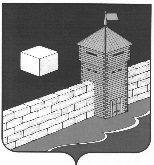 АДМИНИСТРАЦИЯ КАРАТАБАНСКОГО СЕЛЬСКОГО ПОСЕЛЕНИЯЕТКУЛЬСКОГО РАЙОНА  ЧЕЛЯБИНСКОЙ ОБЛАСТИП  О  С  Т  А  Н  О  В  Л  Е  Н  И  Е10 января  2018 года  № 02а Об утверждении муниципальногозадания МБУК «ЦКС Каратабанскогосельского поселения»      В соответствии с Федеральным законом от 27.07.2010 г. № 210-ФЗ «Об организации предоставления государственных и муниципальных услуг», Закона РФ от 09.10.1982 г. № 3612-1 «Основы законодательства Российской Федерации о культуре», Устава МБУК «ЦКС Каратабанского сельского поселения»администрация Каратабанского сельского поселения ПОСТАНОВЛЯЕТ:      1. Утвердить муниципальное задание МБУК ЦБС «Каратабанского сельского поселения» на 2018 – 2020 годы. (Приложение № 1)      2. Контроль за исполнением постановления оставляю за собой.Глава Каратабанского сельского поселения                                             Н.В. НовиковаМуниципальное бюджетное  учреждение культуры«Централизованная клубная система Каратабанского сельского поселения»Утверждено Постановлением администрации Каратабанского сельского поселения Еткульского муниципального района Челябинской области № 02а от 10.01.2018г.Муниципальное задание (2018-2020 годы) 2018г.1. Наименование муниципальной услугиОрганизация  и проведение культурно-массовых мероприятий, организация работы клубных формирований (клубов, любительских объединений и коллективов художественной самодеятельности ), участие в районных мероприятиях, конкурсах, фестивалях.2.  Потребители муниципальной услуги -физические лица, всех социальных групп вне зависимости от пола, возраста, национальности, образования, гражданства, местонахождения, состояния здоровья, политических убеждений и отношение к религии; -юридические лица.  Любой человек, находящийся на территории муниципального образования Каратабанского сельского поселения, независимо от пола, национальности, имущественного и должностного положения, места жительства, отношения к религии, убеждений, принадлежности к общественным организациям, а также других обстоятельств имеет право посещать  мероприятия, творческие коллективы и клубные формировании.  Гражданину может быть отказано в предоставлении услуги в случаях:-нарушения потребителем услуги общественного порядка;-если при предоставлении услуги потребитель находится в состоянии алкогольного, наркотического или токсического опьянения, его одежда имеет выраженные следы грязи, которые могут привести к порче (загрязнению) имущества учреждения и одежды других посетителей;-невнесения платы за предоставление услуги (если она предоставляется на платной основе)3.Требования к качеству предоставляемой услуги.  Учреждение, предоставляющее услугу, должно быть оснащено телефонной связью.  Помещения учреждений, используемые для предоставления услуги, по размерам и состоянию должны отвечать требованиям санитарно-гигиенических норм и правил, правил противопожарной безопасности, безопасности труда и быть защищены от воздействия факторов, отрицательно влияющих на качество предоставляемой услуги  (повышенной или пониженной температуры воздуха, влажности воздуха, запыленности, загрязненности, шума, вибрации и т.д. В зимнее время подходы к учреждению (месту проведения мероприятия) должны быть очищены от снега и льда.  Помещения учреждений, в которых предоставляется услуга, должны быть чистыми.   Учреждение должно обеспечить свободные пути эвакуации (запасные выходы, лестничные клетки, входы на чердак и т.д.)   В зданиях и помещениях, в которых предоставляется услуга, проезды, проходы к запасным выходам и наружным пожарным лестницам, подступы к средствам извещения о пожарах и пожаротушения всегда должны быть свободными.   Курение в помещениях учреждения во время предоставления услуги запрещается.   Услуга должна предоставляться в удобные для участников творческих коллективов и клубных формирований время и  дни недели.   Сотрудники учреждения должны давать исчерпывающие ответы на все вопросы, связанные с деятельностью творческих коллективов и клубных формирований.   Персонал (в т.ч. технический) ни при каких обстоятельствах не должен грубить участникам творческих коллективов и клубных формирований, применять по отношению к ним меры принуждения и насилия.  Учреждение не реже 1 раза в год должно проводить опрос населения муниципального образования Каратабанского сельского поселения с целью выявления степени удовлетворенности потребителей качеством предоставляемой услуги, а также получения пожеланий по улучшению качества предоставляемой услуги. 4. Нормативные правовые акты, регулирующие порядок оказания муниципальной услуги.- Федеральный закон от 27.07.2010 г. № 210-ФЗ «Об организации предоставления государственных и муниципальных услуг»;- Закон РФ от 09.10.1992 г. № 3612-1 «Основы законодательства Российской Федерации о культуре»;- Постановление Правительства  РФ от 26.06.1995 г. № 609 «Об утверждении положения об основах хозяйственной деятельности и финансирования организации культуры и искусства»; - Постановление Администрации Каратабанского сельского поселения Еткульского муниципального района   от 23.03.2017 г. № 20 «Об утверждении муниципальной программы «Организация досуга и предоставление муниципальных услуг организаций культуры Каратабанского сельского поселения на 2018-2020годы» - Устав   МБУК «ЦКС Каратабанского сельского поселения»5. Порядок  информирования  потенциальных  потребителей муниципальной услуги6. Основания  для досрочного прекращения исполнения муниципального задания- ликвидация учреждения;- реорганизация учреждения;- перераспределение полномочий, повлекшее исключение из компетенции учреждения полномочий по оказанию муниципальной услуги ;- исключение  муниципальной услуги из перечня муниципальных услуг;-иные предусмотренные правовыми актами случаи, влекущие за собой невозможность оказания муниципальной услуги, не устранимую в краткосрочной перспективе.                                7. Отчет о выполнении муниципального задания.  Отчет о выполнении муниципальных задания на оказание муниципальных услуг предоставляются по запрашиваемой форме  предоставляется: - ежеквартально, последний  рабочий день текущего квартала;- ежегодно в срок до 25 декабря текущего года.                               8.Муниципальные услуги в сфере культуры8.1.Показатели, характеризующие объем и (или) качество муниципальной услуги МБУК «ЦКС Каратабанского сельского поселения»8.2. Показатели, характеризующие объем и (или) качество муниципальной услуги культурно-досугового  центра с.Каратабан8.3.Показатели, характеризующие объем и (или) качество муниципальной услуги Сухоруковского СК8.4.Показатели, характеризующие объем и (или) качество муниципальной услуги Николаевского СК8.5.Показатели, характеризующие объем и (или) качество муниципальной услуги Грознецкого СК8.6.Показатели, характеризующие объем и (или) качество муниципальной услуги Новобаландинского СК9. Рекомендуемая наполняемость участниками клубных формирований и планируемая продолжительность занятийСпособ информированияСостав размещаемой (доводимой) информации(в соответствии  с требованиями закона  Российской Федерации от 07.02.1992 г. № 2300-1 "О защите прав потребителей" п.п. 9,10 )Частота обновления информацииСайт  Администрации Каратабанского сельского поселения Еткульского муниципального района   Фото, видео,  информация о массовых мероприятиях.При наличии информации и по мере измененийИнформационный уголок в фойе учрежденийРасписание работы коллективов художественной самодеятельности , реклама о проведении мероприятийПри наличии информацииСредства массовой  информацииСтатьи, интервью, объявления и т.д.При наличии информацииПри посещении учрежденияИнформация по всем интересующим вопросамПо мере обращенияНа баннерах, рекламных щитах, афишахсообщается о проведении массовых мероприятийПо мере изменения данных№Наименование показателей2018201920201Число КДУ5552Число КФ252729Участников в них270290310Из них детей230250265Среднее число КФ на одно учреждение55-65-6Охват населения10,7%11,9%12%3Формирование самодеятельного народного творчества569Участников в них354045% охват населения1,41,61,84Число культурно-досуговых мероприятий310320330Число посетителей694070007150Из них на платной основе505050Из общего числа для детей424242Среднее число мероприятий на 1 учреждение626466Число средств от приносящей доход деятельности учреждения1кв-л:6000,00 руб;2квл:6000,00руб3 кв-л: 4000,00руб;4 кв-л:14000,00;Всего-30000,00руб1кв-л:6000,00 руб;2квл:6000,00руб3 кв-л: 4000,00руб;4 кв-л:14000,00;Всего-30000,00руб1кв-л:6000,00 руб;2квл:6000,00руб3 кв-л: 4000,00руб;4 кв-л:14000,00;Всего-30000,00руб№Наименование показателей2018201920201Число КФ121212Участников в них115118123Из них детей7073752Число культурно-досуговых мероприятий656565Из них на платной основе5553Посещение мероприятий (чел.)350035503550№Наименование показателей2018201920201Число КФ444Участников в них535557Из них детей2830322Число культурно-досуговых мероприятий707070Из них на платной основе1010103Посещение мероприятий (чел.)160016201630№Наименование показателей2018201920201Число КФ333Участников в них333537Из них детей2325272Число культурно-досуговых мероприятий606060Из них на платной основе2020203Посещение мероприятий (чел.)600620630№Наименование показателей2018201920201Число КФ456Участников в них525864Из них детей4950582Число культурно-досуговых мероприятий647075Из них на платной основе810123Посещение мероприятий (чел.)800820830№Наименование показателей2018201920201Число КФ333Участников в них202224Из них детей1416182Число культурно-досуговых мероприятий535557Из них на платной основе9993Посещение мероприятий (чел.)440450460№ п/пТипы клубных формированийРекомендуемая наполняемость участниками клубных формирований, финансируемых из местного бюджета (чел.)Планируемая продолжительность занятий (час.)1.Художественно-творческие12-20От 2-х до 4-х час. (не реже  2-х занятий в  год)2.Творческо-прикладные12-20От 2-х до 4-х час. (не реже  2-х занятий в  год)3.Культурно-просветительские15-20От 2-х до 4-х час. (не реже  2-х занятий в  год)4.Спортивные15-30От 2-х до 4-х час. (не реже  2-х занятий в  год)